推荐口令：GGSXA |多益网络2022届春招在线宣讲会（第三期）网申地址: https://xz.duoyi.com/2Ha坐标：广州、成都、武汉【关于多益】互联网百强/自主研发、自主运营/中国十大游戏研发商与运营商之一【推荐优势】使用推荐口令，投递“提前批站点”，简历免筛选，直通笔试！【宣讲时间】5月19日19:30准时开播【看点剧透】公司介绍/嘉宾坐镇/培训详解/HR在线答疑随机掉落面试直通卡/人气周边【观看方式】①进入网址：https://live.duoyi.com/dy/xz/            ②扫码观看： 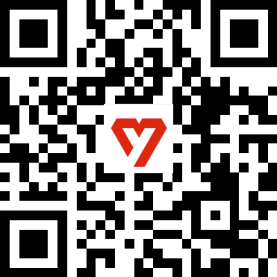 【招聘岗位】技术类开发工程师、游戏运维工程师、软件工程师、Web前端开发工程师、游戏研发工程师、游戏引擎研发工程师、大数据研发工程师、游戏测试工程师、技术美术（技术向）策划类策划岗位（通用类）、游戏策划、产品策划、用户研究分析师、游戏交互设计、游戏测试艺术类美术设计师、原画设计师、三维模型设计师、特效设计师、动作设计师、UI设计师、项目管理(美术研发方向）、技术美术/TA（美术向）、游戏声音设计师市场类营销专员、新媒体游戏编辑、商务专员、营销专员（海外方向）职能类人事专员、法务专员、财务专员、行政专员*具体岗位以官网为准【应聘方式】在线网申（使用推荐口令，投递提前批站点）&在线测评→笔试（开放题&专业笔试）→在线面试（1-2轮）→Offer【了解更多】多益网络官网：http://www.duoyi.com/多益网络品牌站：http://www.henhaoji.com/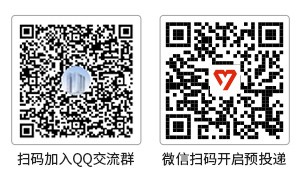 